BRIGHTON &  CITY COUNCILTEMPORARY TRAFFIC REGULATION ORDER APPLICATION PACK Notes for Guidance for Applicants:Scale of ChargesPlease note that a cheque for the full amount must be submitted with this application, made payable to Brighton & Hove City Council.  (If further advertising costs are incurred these will be invoiced at a later date).  Please note that all fees are non-refundable. Please note these fees are applicable until 1st April 2018. Any queries, please email permit.admin@brighton-hove.gov.uk Applicants Responsibilities:It is the applicants responsibility to arrange, install, maintain and meet the cost of all site signing (including diversion route where applicable) in accordance with Chapter 8 of the Traffic Signs Manual and/or Traffic Signs Regulations and General Directions throughout the duration of temporary restriction.  Traffic management plans must be submitted with this application.It is the applicants responsibility to ensure that appropriately accredited operatives/supervisors are employed to place signage on the Highway network.  A copy of the supervisors and operatives accreditation must be submitted with this application.The applicant must carry Public Liability Insurance to the value of £10 million.  A copy of the insurance certificate must be submitted with this application.The applicant must maintain pedestrian and vehicular access to frontages at all times.The applicant must notify all interested parties including local Ward Councillors by signed, dated letter at least two weeks before works commence. Ward Councillors contact details can be found using the linkhttp://www.brighton-hove.gov.uk/sites/brighton-hove.gov.uk/files/9365%20councillor%20ward%20maps_Aug%202016.pdfThe applicant must provide and maintain advance notice signs, these shall be erected a minimum of a week in advance of the work.The applicant should also be aware that other licences may be required from the Council for example Section 50 (New Roads & Street Works Act 1991) Road Opening Licences, materials on the highway, hoardings etc.APPLICATION FOR A TEMPORARY TRAFFIC RESTRICTIONTRANSPORTBrighton & Hove City CouncilNetwork Co-ordination   Room G13Hove Town HallHove BN3 4AHType of RestrictionFeeNotice PeriodTemporary Traffic Regulation Orders – Certain Planned Works/Events £1,775.00 (includes £333 admin charge).  If the advertising costs exceed this figure a further fee may be charged.10 weeksTemporary Traffic Regulation Notices  – Temp/Emergency Notices(Certain works of a duration 5 consecutive days or less and emergency works)£333.00 4 WeeksMayrise No:(to be entered by Highway Authority)Mayrise No:(to be entered by Highway Authority)Section 1Applicant DetailsApplicant DetailsApplicant DetailsApplicant DetailsApplicant DetailsApplicant DetailsApplicant DetailsApplicant DetailsApplicant DetailsApplicant DetailsFull Name:Organisation:Address:Post Code:Post Code:Post Code:Tel No:Mob No:Fax No:Fax No:Section 2Closure DetailsClosure DetailsClosure DetailsClosure DetailsClosure DetailsClosure DetailsClosure DetailsClosure DetailsClosure DetailsClosure DetailsClosure DetailsClosure DetailsClosure DetailsClosure DetailsClosure DetailsClosure DetailsClosure DetailsClosure DetailsClosure DetailsClosure DetailsType of Restriction:Type of Restriction:Type of Restriction:Type of Restriction:Temporary Traffic Regulation Order – Planned Works/EventsTemporary Traffic Regulation Order – Planned Works/EventsTemporary Traffic Regulation Order – Planned Works/EventsTemporary Traffic Regulation Order – Planned Works/EventsTemporary Traffic Regulation Order – Planned Works/EventsTemporary Traffic Regulation Order – Planned Works/EventsTemporary Traffic Regulation Order – Planned Works/EventsTemporary Traffic Regulation Order – Planned Works/EventsTemporary Traffic Regulation Order – Planned Works/EventsTemporary Traffic Regulation Order – Planned Works/EventsTemporary Traffic Regulation Order – Planned Works/EventsTemporary Traffic Regulation Order – Planned Works/EventsTemporary Traffic Regulation Notice – Temp/Emergency NoticeTemporary Traffic Regulation Notice – Temp/Emergency NoticeTemporary Traffic Regulation Notice – Temp/Emergency NoticeTemporary Traffic Regulation Notice – Temp/Emergency NoticeTemporary Traffic Regulation Notice – Temp/Emergency NoticeTemporary Traffic Regulation Notice – Temp/Emergency NoticeTemporary Traffic Regulation Notice – Temp/Emergency NoticeTemporary Traffic Regulation Notice – Temp/Emergency NoticeTemporary Traffic Regulation Notice – Temp/Emergency NoticeTemporary Traffic Regulation Notice – Temp/Emergency NoticeTemporary Traffic Regulation Notice – Temp/Emergency NoticeTemporary Traffic Regulation Notice – Temp/Emergency NoticeRoad Name:Rress:Start Point:Finish Point:Finish Point:Reason for Restriction:Reason for Restriction:Reason for Restriction:Reason for Restriction:Reason for Restriction:Period of Restriction:Period of Restriction:Period of Restriction:From:From:From:To:To:Times:Times:Alternative Route:Alternative Route:Section 3Section 3Emergency Contact Details Emergency Contact Details Emergency Contact Details Emergency Contact Details Emergency Contact Details Emergency Contact Details Emergency Contact Details Emergency Contact Details 24 Hour Contact Name:24 Hour Contact Name:24 Hour Contact Name:24 Hour Tel No:24 Hour Tel No:24 Hour Tel No:E-mail:Mob No:Fax No:Section 4Section 4Section 4Traffic Management Contractor DetailsTraffic Management Contractor DetailsTraffic Management Contractor DetailsTraffic Management Contractor DetailsTraffic Management Contractor DetailsTraffic Management Contractor DetailsTraffic Management Contractor DetailsTraffic Management Contractor DetailsTraffic Management Contractor DetailsCompany:Company:Company:Address:Address:Address:Post Code:Post Code:E-mail:E-mail:E-mail:Tel No:Tel No:24 hour Tel:24 hour Tel:24 hour Tel:Mob No:Fax No:Fax No:Section 5Section 5Section 5Additional InformationAdditional InformationAdditional InformationAdditional InformationAdditional InformationAdditional InformationAdditional InformationAdditional InformationAdditional InformationPlease supply any additional information you would like to provide in support of your application:Please supply any additional information you would like to provide in support of your application:Please supply any additional information you would like to provide in support of your application:Please supply any additional information you would like to provide in support of your application:Please supply any additional information you would like to provide in support of your application:Please supply any additional information you would like to provide in support of your application:Please supply any additional information you would like to provide in support of your application:Please supply any additional information you would like to provide in support of your application:Please supply any additional information you would like to provide in support of your application:Please supply any additional information you would like to provide in support of your application:Section 6Declaration by Owner of Apparatus Declaration by Owner of Apparatus Declaration by Owner of Apparatus Declaration by Owner of Apparatus Declaration by Owner of Apparatus Declaration by Owner of Apparatus Declaration by Owner of Apparatus Declaration by Owner of Apparatus Declaration by Owner of Apparatus Declaration by Owner of Apparatus Declaration by Owner of Apparatus Declaration by Owner of Apparatus I acknowledge that I have read and understood the Notes for Guidance on page 1 of this document and I confirm that the foregoing details are correct.I enclose with this form the following documentation:I acknowledge that I have read and understood the Notes for Guidance on page 1 of this document and I confirm that the foregoing details are correct.I enclose with this form the following documentation:I acknowledge that I have read and understood the Notes for Guidance on page 1 of this document and I confirm that the foregoing details are correct.I enclose with this form the following documentation:I acknowledge that I have read and understood the Notes for Guidance on page 1 of this document and I confirm that the foregoing details are correct.I enclose with this form the following documentation:I acknowledge that I have read and understood the Notes for Guidance on page 1 of this document and I confirm that the foregoing details are correct.I enclose with this form the following documentation:I acknowledge that I have read and understood the Notes for Guidance on page 1 of this document and I confirm that the foregoing details are correct.I enclose with this form the following documentation:I acknowledge that I have read and understood the Notes for Guidance on page 1 of this document and I confirm that the foregoing details are correct.I enclose with this form the following documentation:I acknowledge that I have read and understood the Notes for Guidance on page 1 of this document and I confirm that the foregoing details are correct.I enclose with this form the following documentation:I acknowledge that I have read and understood the Notes for Guidance on page 1 of this document and I confirm that the foregoing details are correct.I enclose with this form the following documentation:I acknowledge that I have read and understood the Notes for Guidance on page 1 of this document and I confirm that the foregoing details are correct.I enclose with this form the following documentation:I acknowledge that I have read and understood the Notes for Guidance on page 1 of this document and I confirm that the foregoing details are correct.I enclose with this form the following documentation:I acknowledge that I have read and understood the Notes for Guidance on page 1 of this document and I confirm that the foregoing details are correct.I enclose with this form the following documentation:I acknowledge that I have read and understood the Notes for Guidance on page 1 of this document and I confirm that the foregoing details are correct.I enclose with this form the following documentation:Cheque for the full amount made payable to Brighton & Hove City CouncilCheque for the full amount made payable to Brighton & Hove City CouncilCheque for the full amount made payable to Brighton & Hove City CouncilCheque for the full amount made payable to Brighton & Hove City CouncilCheque for the full amount made payable to Brighton & Hove City CouncilCheque for the full amount made payable to Brighton & Hove City CouncilCheque for the full amount made payable to Brighton & Hove City CouncilCheque for the full amount made payable to Brighton & Hove City CouncilCheque for the full amount made payable to Brighton & Hove City Council(I understand that if further advertising costs are incurred I will be invoiced for these at a later date). Please note that all fees are non-refundable.(I understand that if further advertising costs are incurred I will be invoiced for these at a later date). Please note that all fees are non-refundable.(I understand that if further advertising costs are incurred I will be invoiced for these at a later date). Please note that all fees are non-refundable.(I understand that if further advertising costs are incurred I will be invoiced for these at a later date). Please note that all fees are non-refundable.(I understand that if further advertising costs are incurred I will be invoiced for these at a later date). Please note that all fees are non-refundable.(I understand that if further advertising costs are incurred I will be invoiced for these at a later date). Please note that all fees are non-refundable.(I understand that if further advertising costs are incurred I will be invoiced for these at a later date). Please note that all fees are non-refundable.(I understand that if further advertising costs are incurred I will be invoiced for these at a later date). Please note that all fees are non-refundable.(I understand that if further advertising costs are incurred I will be invoiced for these at a later date). Please note that all fees are non-refundable.If you prefer to receive an invoice for the closure please attach a Purchase Order with invoice address If you prefer to receive an invoice for the closure please attach a Purchase Order with invoice address If you prefer to receive an invoice for the closure please attach a Purchase Order with invoice address If you prefer to receive an invoice for the closure please attach a Purchase Order with invoice address If you prefer to receive an invoice for the closure please attach a Purchase Order with invoice address If you prefer to receive an invoice for the closure please attach a Purchase Order with invoice address If you prefer to receive an invoice for the closure please attach a Purchase Order with invoice address If you prefer to receive an invoice for the closure please attach a Purchase Order with invoice address If you prefer to receive an invoice for the closure please attach a Purchase Order with invoice address A plan illustrating the temporary restriction, diversion route and signing detailsA plan illustrating the temporary restriction, diversion route and signing detailsA plan illustrating the temporary restriction, diversion route and signing detailsA plan illustrating the temporary restriction, diversion route and signing detailsA plan illustrating the temporary restriction, diversion route and signing detailsA plan illustrating the temporary restriction, diversion route and signing detailsA plan illustrating the temporary restriction, diversion route and signing detailsA plan illustrating the temporary restriction, diversion route and signing detailsA plan illustrating the temporary restriction, diversion route and signing detailsA copy of the applicants Public Liability Insurance to a minimum value of £10 millionA copy of the applicants Public Liability Insurance to a minimum value of £10 millionA copy of the applicants Public Liability Insurance to a minimum value of £10 millionA copy of the applicants Public Liability Insurance to a minimum value of £10 millionA copy of the applicants Public Liability Insurance to a minimum value of £10 millionA copy of the applicants Public Liability Insurance to a minimum value of £10 millionA copy of the applicants Public Liability Insurance to a minimum value of £10 millionA copy of the applicants Public Liability Insurance to a minimum value of £10 millionA copy of the applicants Public Liability Insurance to a minimum value of £10 millionA copy of site operatives and supervisors NRSWA accreditationA copy of site operatives and supervisors NRSWA accreditationA copy of site operatives and supervisors NRSWA accreditationA copy of site operatives and supervisors NRSWA accreditationA copy of site operatives and supervisors NRSWA accreditationA copy of site operatives and supervisors NRSWA accreditationA copy of site operatives and supervisors NRSWA accreditationA copy of site operatives and supervisors NRSWA accreditationA copy of site operatives and supervisors NRSWA accreditationSigned Signed DateDateIn the Capacity ofIn the Capacity ofOn behalf of: On behalf of: 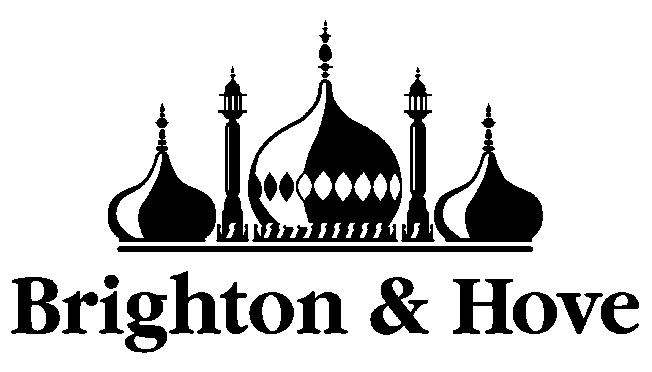 